Nombre:………………………………………………………………..En ésta actividad, vas dibujar, utilizando líneas y colores y también vas a responder una preguntas, acerca de tus dibujos.Dibuja tu cuerpo, incluyendo cabeza, tronco y extremidades ( incluye: ojos , nariz, boca, ceja, pestaña, pupila, dedos, pelo)¿Cómo es tu cara?..........................................................................................................................¿Tus brazos, tienen el mismo largo que tus piernas?.....................................................................¿Qué es más largo, los brazos o las piernas, explica?.....................................................................Nombre:……………………………………………………………………….Observa la pintura de Vincent Van Gogh “Autorretrato”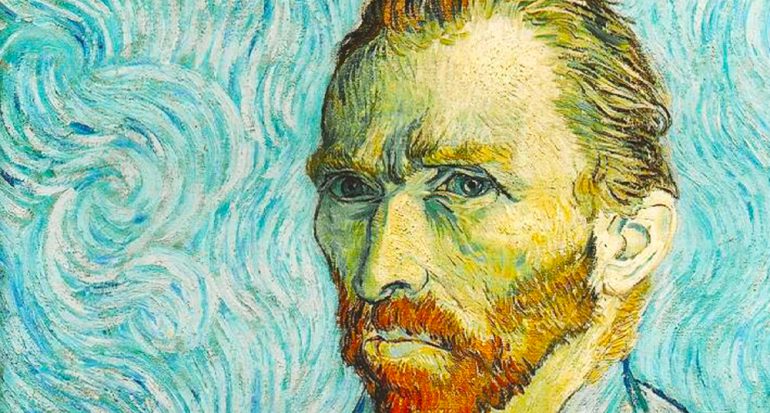 Un Autorretrato, es un dibujo de sí mismo. En éste cuadro Vincent Van Gogh, se pintó a sí mismo.¿Qué opinas de este cuadro?.............................................................................................................¿Qué colores utilizó?..........................................................................................................................Si tuvieras que realizar tu autorretrato, ¿qué partes de tu cara podrías dibujar………………………………………………………………………………………………………………………………………………Dibuja tu AutorretratoNombre:……………………………………………………………………………..El cubismo es caracterizado por el uso de las figuras geométricas, tales como, los cuadrados, el triángulo y los rectángulos, su creador es un pintor llamado: Pablo Picasso.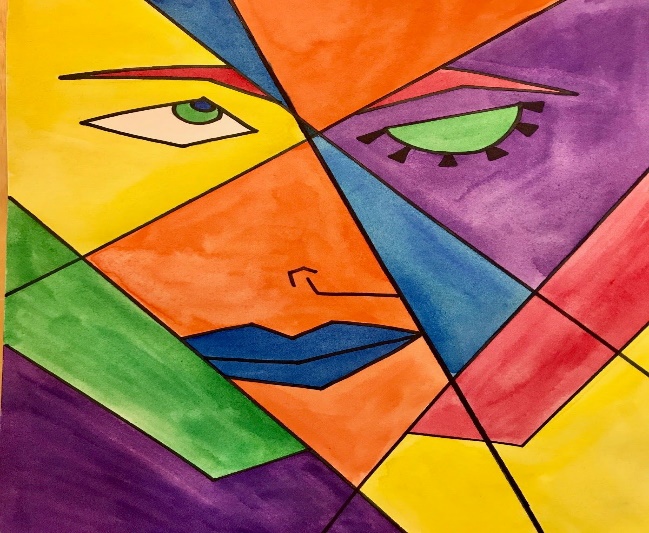 Al observar la pintura:¿Qué crees que representa?....................................................................................................¿Qué colores se ven en ella?....................................................................................................¿Te gusta esta pintura, explica tu respuesta?...............................................................................................................................Pinta tu propio cuadro de CUBISMO, utilizando diferentes colores en cada espacio.